СПИСЪК	на допуснатите кандидати до тест за длъжността Главен социален работник в отдел„Социална закрила“ в:Дирекция „Социално подпомагане”, общ. Оборище, обл. София град.1. Пламена Иванова2. Дияна ВенковаПосочените допуснати кандидати трябва да се явят на 01.07.2020 г. от 09.30 ч. в сградата на МТСП, Агенция за социално подпомагане, гр. София, ул. „Триадица“ 2, зала – Голяма зала партер за провеждане на първия етап от конкурсната процедура – тест.                                                     ПРЕДСЕДАТEЛ:		/п/	                                                                     / ИННА ВЕДЪР-ЦЕНКОВА /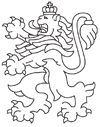 РЕПУБЛИКА БЪЛГАРИЯАгенция за социално подпомагане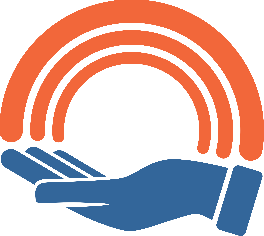 